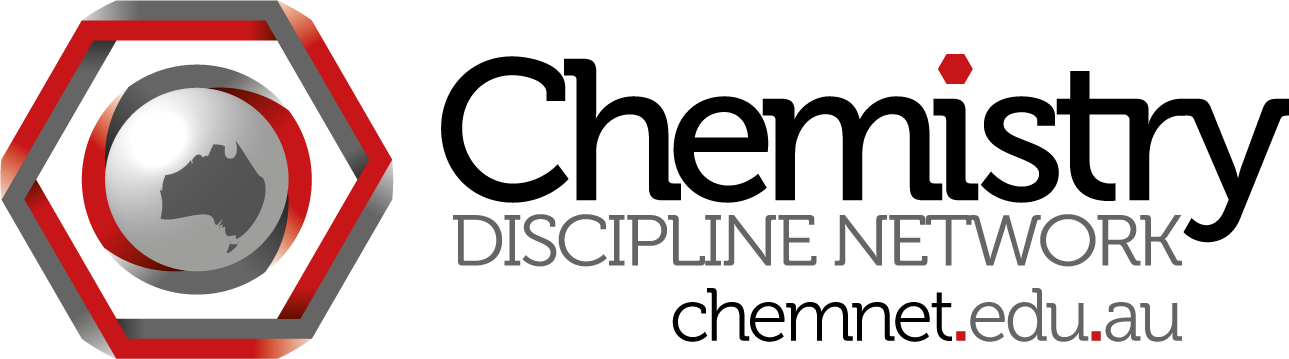 ChemNet skype meeting #19Wednesday July 31 at 3:30 pm Brisbane time Attendees:Madeleine Schultz (QUT) madeleine.schultzDino Spagnoli (UWA)Glennys O'Brien (UoW)Gwen Lawrie (UQ)Will Rifkin (UQ)Steph Beames (UTS)Minutes:Catalyst grantsEmma Bartle - Tim Dargaville - using Pauline Ross's spreadsheets to map the new QUT BSc. Very time consuming.Will - discussion at ACDS about whether it is important to be fine grained versus completion of map. Question whether data should be central or with staff. Workshops with staff to tell them what you found.Glennys - similar to B Oliver tool.Will - Curtin developed tool, Beverley took it, UNSW also has used it. It has been elaborated.Gwen - at UQ discussion of Ian Cameron's mapping tool from engineering. Not as detailedGlennys - may have originated at Wollongong Assessment of group work - is it as performance of the group or of the member of the group? this is not in spreadsheet.Extremely fine grained for looking at how assessment is run, what for, who by, where, etcIf different people input data into the different tabs what is the role of the spreadsheet in future? Who owns it? Very important to discuss this. huge effort to get to this point. What is Pauline's plan for this?Will - what is the ideal profile of the degree? what should the pie charts look like? What do people do with the results? Did a map of 700 unit outlines - academics disagreed with the results!Glennys - if you going to finer grain, actually look at the lab experiments, can know what actual experiments and what experiences they have during their whole degree. Very time consuming but valuable for a specific discipline - eg to align degree program. May be relevant to RACI and accreditation.TLO meeting of OLTSimon and Glennys to attend.The purpose of the event is to bring the Deputy-Vice Chancellors (Academic) together with representative leaders from other peak bodies – sectoral, discipline and professional – for a national conversation on learning standards. The desired outcome is to develop a consensus on next steps in this important agenda that can guide individual (and group) responses and provide feedback that might influence the next stage of the HESP’s work, and ultimately, the national regulator.The Forum’s key objectives are:•  To identify the core issues surrounding the implementation of national standards for learning outcomes and course design•   To explore the use of reference points for national learning outcomes standards•  To recommend transparent, defensible and efficient mechanisms for demonstrating student achievement of learning outcomes.Glennys - Robson referred to TLO lists as reference points. Seen as what you use a reference point to mark or benchmark your degree.Simon and Glennys - mostly listening to see what others are doing. Discussion with Brian Yates - he will attend as discipline scholar. Pressing issue - apart from a pathway to an endpoint on expressed set of TLOs - who is funding the pathway? Disciplines running out of money - if work to be done, who will fund. Want to continue the discussions that have got us this far. Need to address at least the discipline specific science TLOs. Generic can be done with other sciences.Will - at SaMnet TLOs have been talked about as a Trojan horse. OLT trying to use them as an object - a way to open discussion on lab hours etc.Glennys - looking at the mortar that holds the units of the degree together. Good things can come out of it within any discipline. Generalised feeling - would like direct outcomes that are useful to students to see the nature of their degree program.  Often degrees put together by one or two idealistic academics but this falls away over time. Summaries of statements by discipline scholars and papers to read.ACSME preparation - discipline dayWho is coming? Early bird rego doesn't end til Aug so within a couple of weeks people will register.Tamsin UCGOBSimon BedfordWhat TLO will be discussed? GOB to decide.Next meeting: Wednesday 28 August 3:30 eastern time